Ústav telesnej výchovy a športu UPJŠ v Košiciach a CK FIFO organizuje pre študentov, zamestnancov a verejnosťcvičenie a relax pri mori (joga, Pilates, aerobik, SM- systém - zdravá chrbtica)                                                 penzión SIDRO***                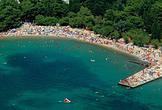 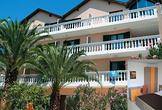 Poloha:  Penzión Sidro je situovaný vo východnej časti Vodíc, vo vzdialenosti cca 700 m od rušného centra letoviska.  Upravená kamienková pláž s pozvoľným vstupom do mora a betónovými platňami je vzdialená 200 m od hotela. Ubytovanie: je zabezpečené v  dvojlôžkových izbách s možnosťou jednej prístelky. Každá izba má vlastné sociálne zariadenie, TV, chladničku, klimatizáciu a balkón. Stravovanie: polpenzia v  hotelovej reštaurácii, kontinentálne raňajky formou bufetového stola, večera výberom  z menu. Doprava: klimatizovaným autokarom s palubným barom, (teplé a studené nápoje )  a audio / video zariadením.Výlety: Lodný výlet k ostrovom Zlarin a Obonjan, Národný park Krka, Kornati,             Rafting na rieke Cetina.    Termín:    		23.08. – 1.09.2013 Cena/osoba:  		            269,-   EURV cene je zahrnuté: ubytovanie, polpenzia, doprava klimatizovaným autobusom, služby delegáta a DPH+ príplatky: palivový príplatok, poistenie voči insolventnosti, komplexné cestovné poistenie typ Union „D“, príplatok za zrekonštruovanú izbu, kúpeľný poplatok.Cena celkom vrátane príplatkov:	     315,80/osoba od 18 rokov/pobyt	                                                               309,80/osoba od 12 -18r. rokov/pobyt,                                                                303,80/osoba do12 rokov/pobyt Zľavy:  Rodinná cena pre 2 dospelé osoby a 1 dieťa do 12 rokov na prístelke s polpenziou									           836,40 €  Zálohu 50%  zaplatiť do 28. 03. 2013Kontakt: Mgr. Agata Horbacz, Ústav telesnej výchovy a športu, UPJŠ Košice    agata.horbacz@upjs,sk, tel. 0 903 611 779      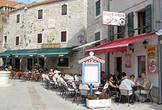 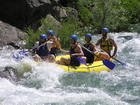                                                 Rafting na rieke Cetina.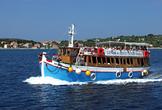 Lodný výlet k ostrovom Zlarin a Obonjan, Národný park Krka, Kornati.  